Конспект занятия по конструированию в подготовительной группе, из бросового материала (конфетные фантики) на тему «Веселый клоун»Цель:- познакомить детей с профессией клоун- закрепить знание цвета и формы- развивать замысел- учить правильно срезать углы у прямоугольника- учить располагать изображение на листе бумаги- создавать радостное настроениеМатериалы: ножницы, клей пва, листы цветного картона, разноцветные конфетные фантики, фломастеры, шаблоны ботинкок и лицо клоуна, нитки, иллюстрации с изображением клоунов, фонограмма песни «Клоун» детской студии «Дельфин»Ход занятияВоспитатель:  Очень цирк люблю друзья,На арене главный я.Я весёлый и смешной,Завожу своей игрой.Шутки острые про всех,В зале слышен детский смех.Радость людям приношу:В цирке клоуном служуВоспитатель: Ребята о ком говорится в загадке? ( о клоуне)Воспитатель: Какой он клоун? ( веселый, смешной, приносит радость и шутки)Воспитатель: А где он работает? (в цирке)Воспитатель:  А кто еще работает в цирке? (Жонглёры, акробаты, фокусники, дрессировщики и другие)Воспитатель: А кто в цирке самый веселый и заводной, кто всех смешит?Воспитатель: Конечно, же любимый всеми веселый клоун…(Показ иллюстраций с изображением разных клоунов)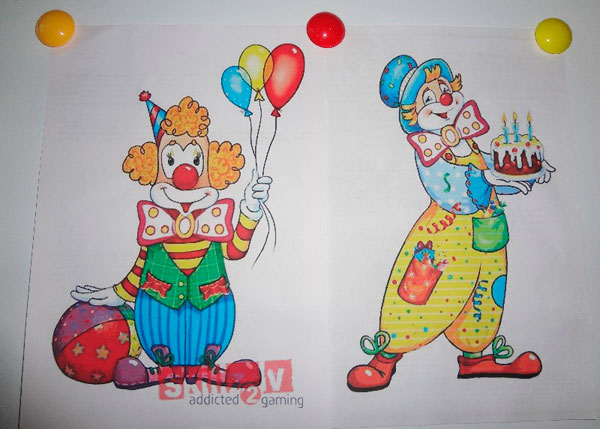 Воспитатель: А что клоун делает в цирке? (Смешит людей, шутит,  показывает фокусы)Воспитатель: В какую одежду одет клоун? ( разноцветная, яркая, веселая)Воспитатель: А на голове, что у клоуна ? (шляпа, колпачок)Воспитатель:  Сегодня мы с вами будем изготавливать клоуна из цветных фантиковВоспитатель: А чтобы нам было весело  мы немного поиграем – Под музыку ( Детская студия «Дельфин»  песня « клоун», выполняются ритмичные  упражнения )- бег на месте- качание головой вправо- лево- прыжки на месте- выставление вперед,  поочередно правую и левую ног- руки вверх наклоны в стороны- покачивания в стороны- руки  вверх хлопки, прыжки с расставлением ног в стороны- бег на местеВоспитатель: Приступим к работе , приготовим материалы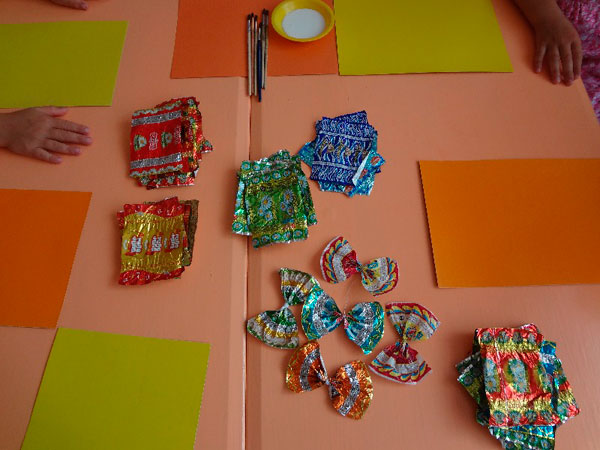 1 Вырезаем ботинки по шаблону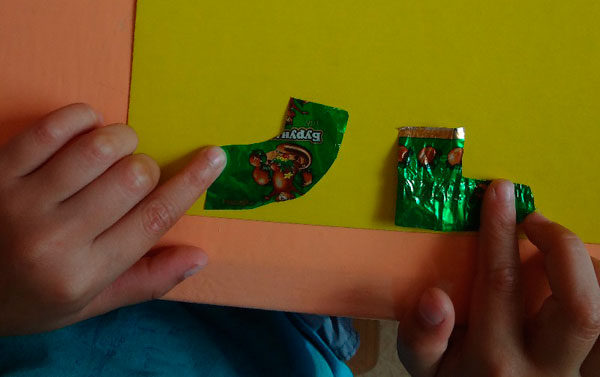 2 Вырезаем  брюки – путем срезывания углов у прямоугольников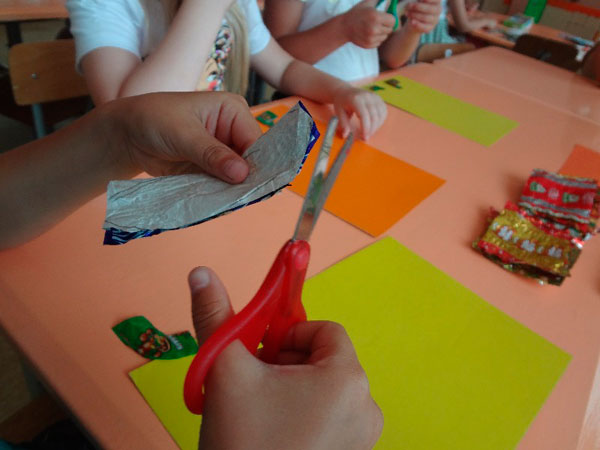 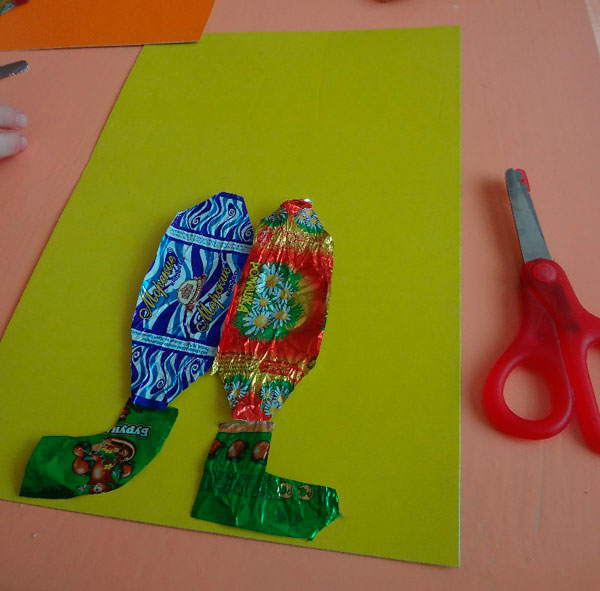 3 Из целого фантика делаем бантик, путем перевязывания фантика по середине веревочкой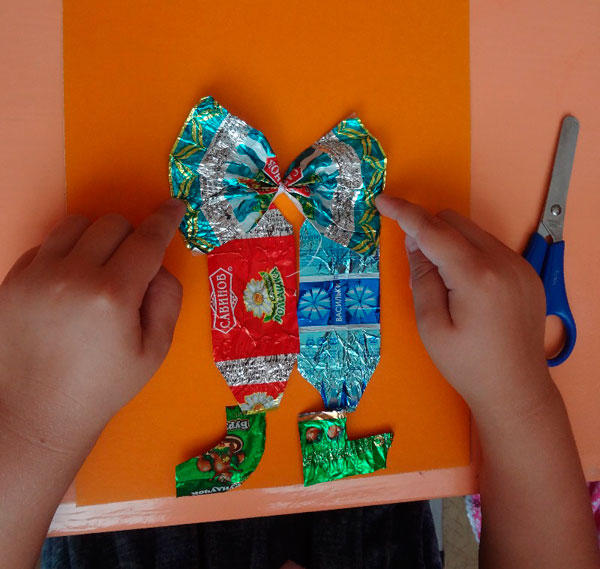 4 Вырезаем по шаблону лицо нашему клоуну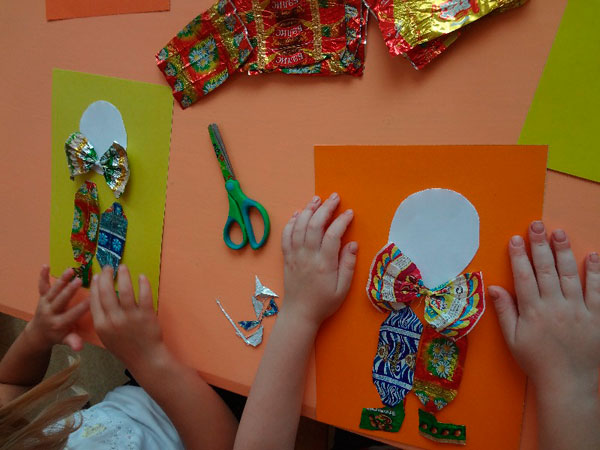 5 Вырезаем руки – путем срезывания углов6 Вырезаем глаза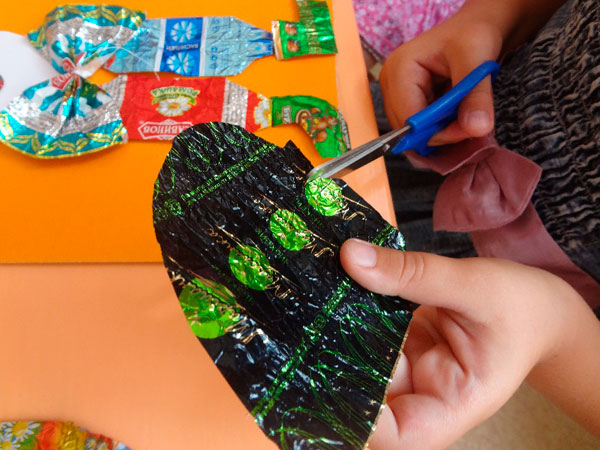 7 По шаблону вырезаем  шапочку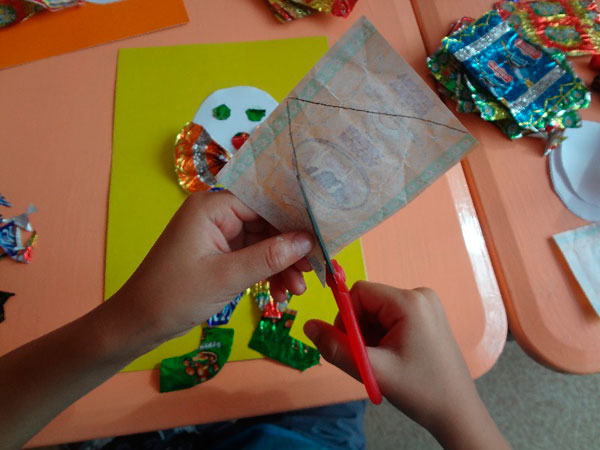 8 Рисуем реснички, щечки, рот, волосы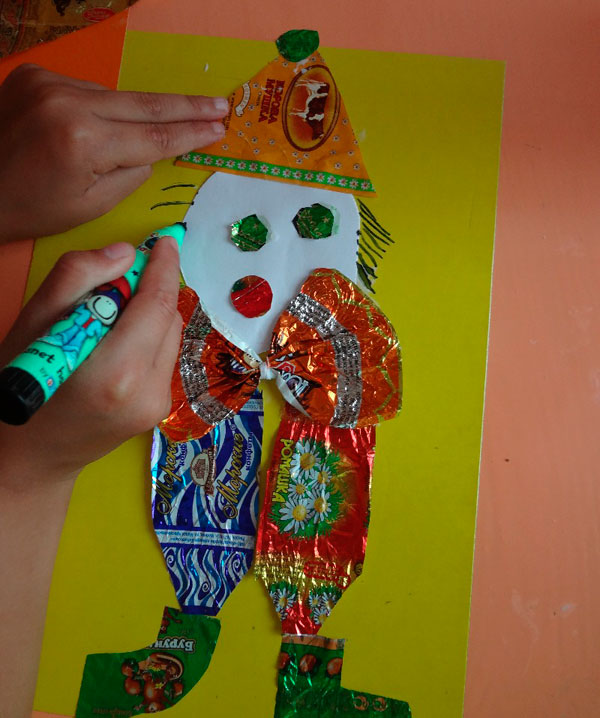 9 Приклеиваем все детали на цветной фон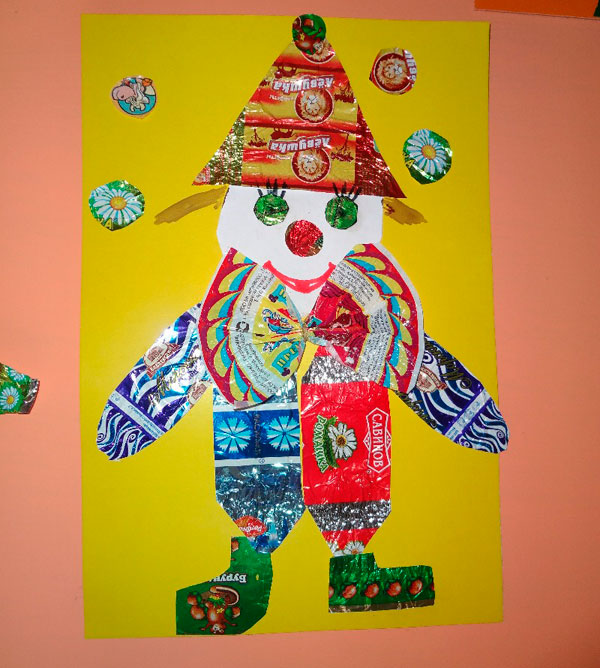 10 А, чтобы нашим клоунам было весело пусть они поиграют разноцветными шарами, которые мы вырежем и приклем.11 Наш веселый клоун готов!!!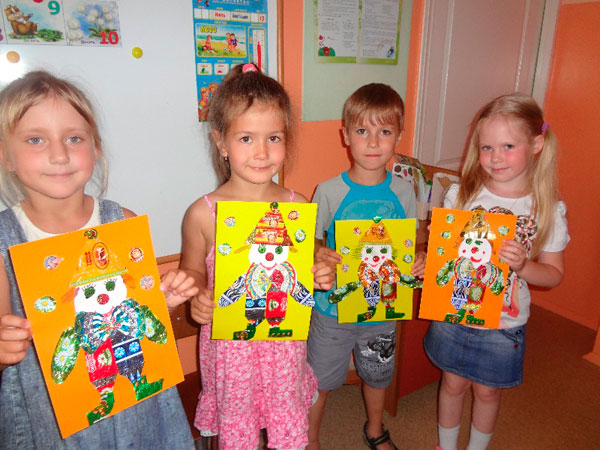 Воспитатель: Наше замечательное занятие подошло к концу, сегодня у нас получились самые шуточные и веселые клоуны, можно взять их домой повесить в своей комнате, и когда вы будете на них смотреть, то вместе со своей семьей будете радоваться жизни, дарить друг другу улыбки!